Школа № . АльметьевскаРЕФЕРАТ НА ТЕМУ «ДРАГОЦЕННЫЕ КАМНИ»                                    Выполнила : Пашанина Ангелина                                                              Ученица 2 класс А Г. Альметьевск.АЛМАЗ- ДРАГОЦЕННЫЙ КАМЕНЬ        Алмаз  - самый популярный, самый драгоценный камень в мире. Он обычно бесцветный или окрашенный в слабые оттенки голубого, желтого, зеленого, розового, серого тонов. Очень редко встречаются  черные алмазы. Многие лучшие алмазы пришли из Индии,  Бразилии,  Южной Африки, Китая и России. Бриллиант — это тоже алмаз , только в обработанном виде. Многие алмазы светятся в темноте, особенно если их потереть. Алмаз – самый твердый минерал в мире ,его считают царем камней. Но несмотря на свою твердость, алмазы хрупки.        Алмазы  идут на  ювелирные украшения, их также используют  в науке, промышленности и технике. Кроме того, алмаз обладает и целебными свойствами  для человека. Этот камень придает человеку твердость и мужество. Алмаз снижает высокую температуру, борется с инфекциями и  снимает усталость. 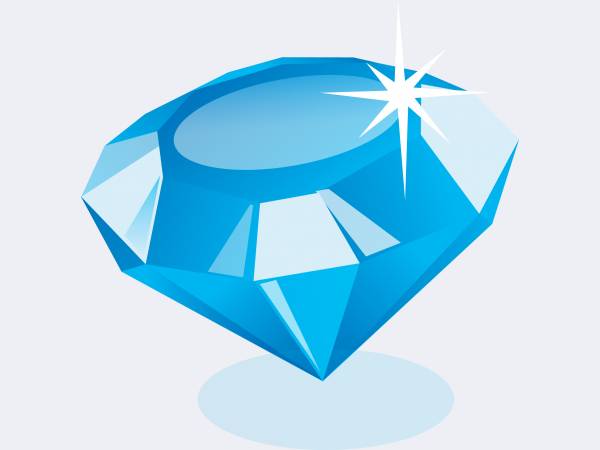 